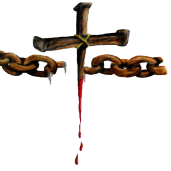 Breaking the links ministry38 S. State StSparta, Mi 49345PAST/CURRENT SUBSTANCE ABUSE HISTORY (Circle) Yes / NoHave you had past struggles with recreational or illegal substances? Y / NAre you currently struggling with recreational or illegal substances? Y / N How long have you been struggling?______Please answer:What age did you start using substances; which substances and for how long have they been used?________________________________________________________________________________________________Do you know what your triggers are (Y / N)? If yes, what have you identified? _______________________________________________________________________________________________________________________________Have you developed a support system? (Y / N) Who are they and how are they supportive in your recovery?________________________________________________________________________________________________Have you been arrested for alcohol/drug related offenses? Y / N 7. Have you lost jobs? Y / NPERSONAL GROWTH AREAS YOU WOULD LIKE TO WORK ON IMPROVING___ addiction ___anger control ___anxiety/fear ___child custody/structure ___ childrearing ___church/ministry ___communication ___ co-parenting ___ depression ___ divorce/separation___family ___ God/faith ___ intimacy/sexual issues ___ grief/loss ___loneliness ___ marital struggles ___parents ___ past wounds ___ pre-marital ___ self-esteem ___stress control ___ trauma ___work/careerWhat are your 3 most important goals for therapy?1._______________________________________________________________________________________________2._______________________________________________________________________________________________3._______________________________________________________________________________________________*Have you ever experienced the following (check all that apply):Abandonment ___ Addiction w/in the Family ___ Betrayal ___ Domestic Violence ___Emotional abuse ___ Mental Illness w/in the Family ___ Neglect ___ Physical abuse ___Sexual abuse/Sexual Assault ___ Spiritual/Church Abuse ___ Witnessed Abuse ___
Ph: 616-745-7389 / E: chaplain.mark@breakingthelinks.com / A: 38 S. State St Sparta, MI 49525
